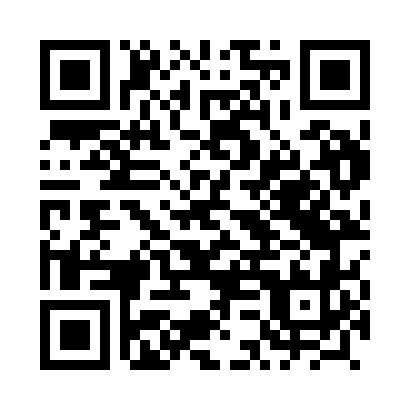 Prayer times for Bachury, PolandWed 1 May 2024 - Fri 31 May 2024High Latitude Method: Angle Based RulePrayer Calculation Method: Muslim World LeagueAsar Calculation Method: HanafiPrayer times provided by https://www.salahtimes.comDateDayFajrSunriseDhuhrAsrMaghribIsha1Wed2:104:5112:225:317:5410:232Thu2:094:4912:225:327:5510:263Fri2:084:4712:225:337:5710:274Sat2:074:4512:225:347:5910:285Sun2:074:4312:225:358:0010:296Mon2:064:4212:215:368:0210:297Tue2:054:4012:215:378:0410:308Wed2:044:3812:215:388:0610:319Thu2:044:3612:215:398:0710:3110Fri2:034:3412:215:408:0910:3211Sat2:024:3312:215:418:1110:3312Sun2:014:3112:215:428:1210:3413Mon2:014:2912:215:438:1410:3414Tue2:004:2812:215:448:1610:3515Wed1:594:2612:215:458:1710:3616Thu1:594:2512:215:468:1910:3617Fri1:584:2312:215:478:2010:3718Sat1:584:2212:215:488:2210:3819Sun1:574:2012:215:498:2310:3820Mon1:574:1912:215:498:2510:3921Tue1:564:1712:225:508:2610:4022Wed1:564:1612:225:518:2810:4023Thu1:554:1512:225:528:2910:4124Fri1:554:1412:225:538:3110:4225Sat1:544:1212:225:548:3210:4226Sun1:544:1112:225:548:3310:4327Mon1:534:1012:225:558:3510:4428Tue1:534:0912:225:568:3610:4429Wed1:534:0812:225:578:3710:4530Thu1:524:0712:225:578:3910:4631Fri1:524:0612:235:588:4010:46